        Приложение 1 к постановлению администрации    города Мурманска          от           №Карта-схема границ прилегающей территории № 231. Местоположение прилегающей территории (адресные ориентиры) город Мурманск, Первомайский административный округ, проспект Кольский, д. № 51/32. Кадастровый номер объекта (при наличии), по отношению к которому устанавливается прилегающая территория 51:20:0001319:45.3. Площадь прилегающей территории: 947 кв. м.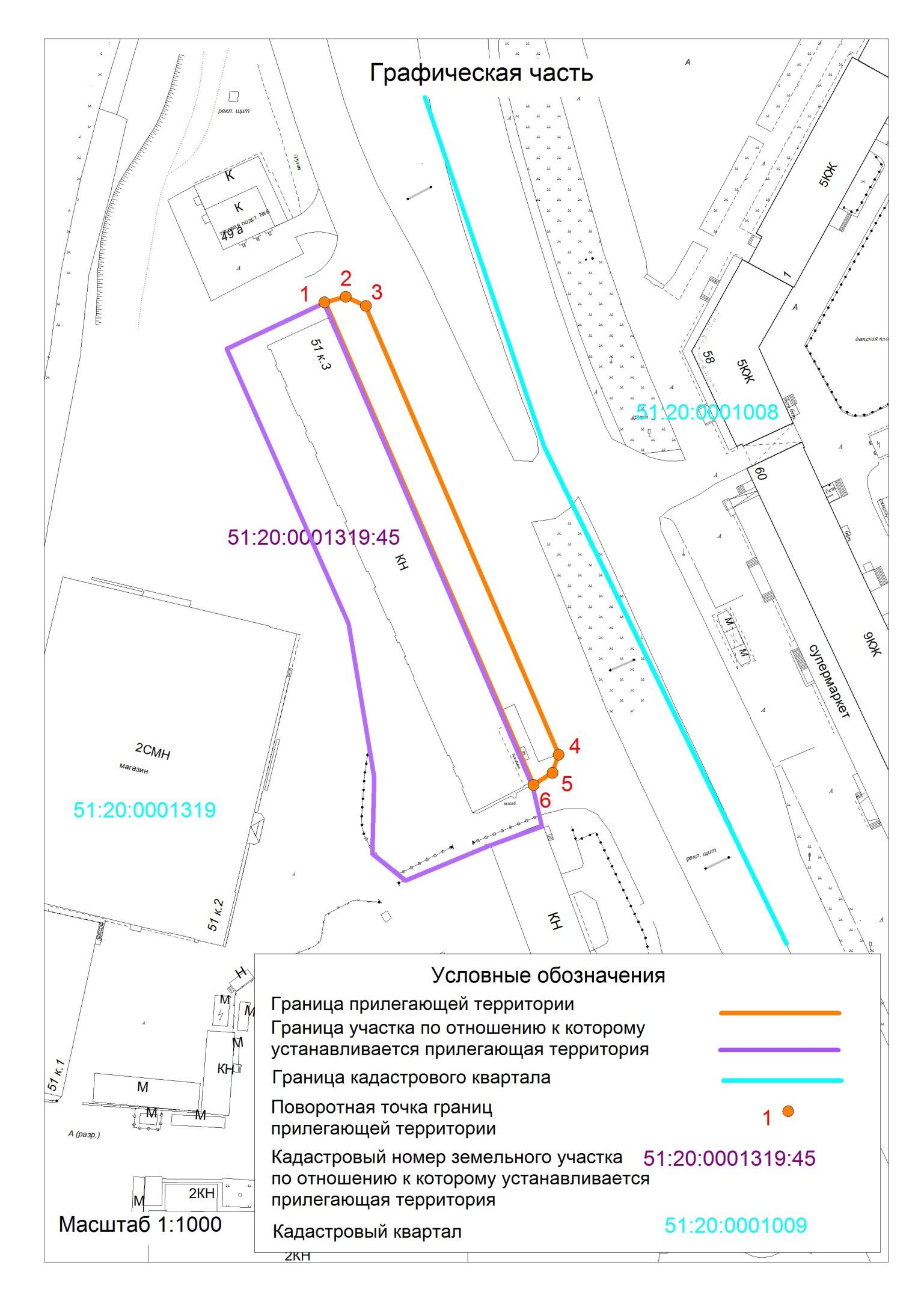 